`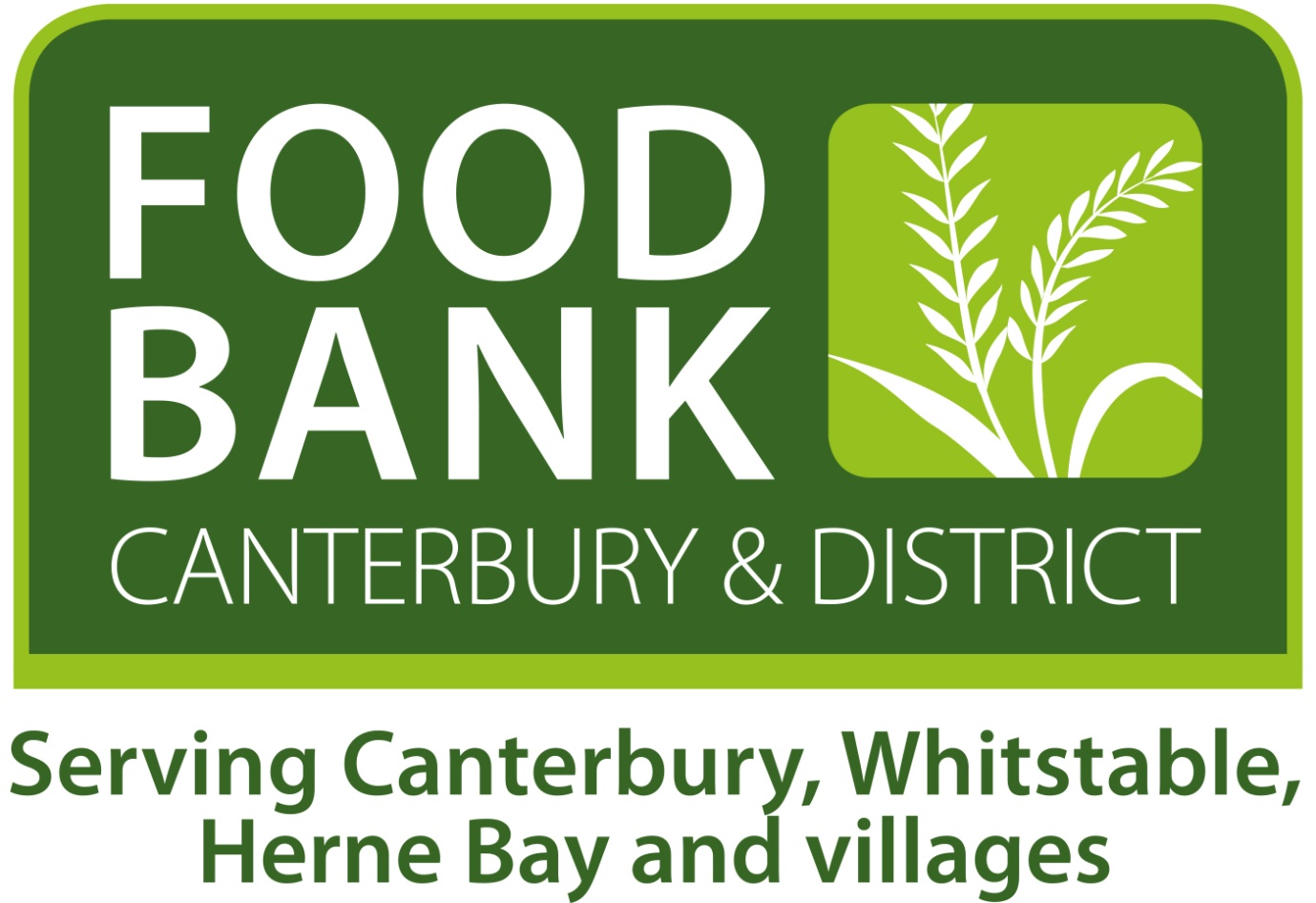 Volunteer ApplicationData Protection is assured by the Trustees of Canterbury Food Bank (CFB).CFB collects and handles your personal information in line with the EU General Data Protection Regulation (GDPR).Only staff and volunteers who have a reason to look at your information can do so. Each member of CFB has signed a confidentiality agreement, which commits them not to disclose your personal information outside CFB.CFB will never sell personal information or share it with third parties unrelated to the services we provide unless required to do so by law, or unless you have told us that you consent to our doing this. It will NOT be used to request donations or to send you marketing information about Canterbury Food Bank.Your personal information will be stored on a database as long as you volunteer and then deleted within one month of you ceasing to volunteer.  A record of your name and the start and end times of your volunteer period will be held indefinitely.You can withdraw your consent and request access to and/or deletion of your personal data at any time in this period by contacting the CFB Data Protection Lead on dpl@canterburyfoodbank.co.ukAt any time you can lodge a complaint about how your personal data is being used by contacting the UK Information Commissioner's Office (ICO).“Supporting local individuals and families in financial crisis by providing emergency food”Your DetailsYour DetailsName:  Name:  Address (inc. postcode): Address (inc. postcode): Phone No:E-mail: Age if under 18:Do you have a current Full Driving Licence?       Yes / NoCurrent Volunteering OpportunitiesCurrent Volunteering OpportunitiesPlease note: Some opportunities listed may require some manual/heavy liftingPlease note: Some opportunities listed may require some manual/heavy liftingCollecting from food donation points and delivering to the warehouseSorting food donations and packing food parcelsDelivering parcels to local agencies – own transport requiredDelivering parcels to our clients – own transport requiredVan driver / Assistant van driver delivering food parcels to our distribution cafesDeep cleaning of warehouseAvailabilityMONTUEWEDTHUFRIAMPMEVENINGPerson we can contact in an emergency, whilst you are volunteering with us.Person we can contact in an emergency, whilst you are volunteering with us.Person we can contact in an emergency, whilst you are volunteering with us.Name (Relationship to applicant)Mobile Phone No: Home Phone No:Work Phone No:Skills and ExperiencePlease tell us about any relevant skills and/or experience, including any previous volunteeringReferences – please give us the names and contact details (email if possible) of two people we can contact for referencesReferences – please give us the names and contact details (email if possible) of two people we can contact for referencesName:Name:I consent to my personal details being held in a database to enable the Canterbury Food Bank to schedule volunteer activities and to contact me, or my next–of-kin if necessary.Signature:                                                                                                        Date: